应聘人员登记表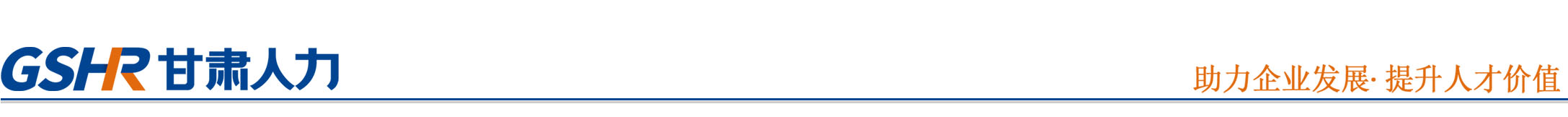 本人确认员工基本信息真实有效，因虚假信息产生的一切后果将由本人自行承担。         职位申请人签字：        申请职位：申请时间：申请时间：申请时间：申请时间：年      月     日年      月     日年      月     日年      月     日年      月     日年      月     日年      月     日姓 名性 别性 别出 生年 月出 生年 月民 族民 族民 族一寸蓝底彩色免冠证件照一寸蓝底彩色免冠证件照最高学历政 治面 貌政 治面 貌身 高身 高体 重体 重体 重一寸蓝底彩色免冠证件照一寸蓝底彩色免冠证件照计算机水平健 康状 况健 康状 况身份证号  码身份证号  码一寸蓝底彩色免冠证件照一寸蓝底彩色免冠证件照联系电话QQQQ紧急联系电话紧急联系电话紧急联系电话紧急联系电话一寸蓝底彩色免冠证件照一寸蓝底彩色免冠证件照联系地址受教育情况学校名称学校名称起止时间起止时间起止时间起止时间专业专业专业专业备 注备 注备 注备 注备 注备 注备 注备 注受教育情况受教育情况受教育情况技能情况工作经历获奖情况个人特长家庭主要成员及社会关系
姓名姓名关系关系关系出生日期出生日期出生日期职业职业职业职业工作单位工作单位工作单位政治面貌政治面貌备注家庭主要成员及社会关系
家庭主要成员及社会关系
家庭主要成员及社会关系
